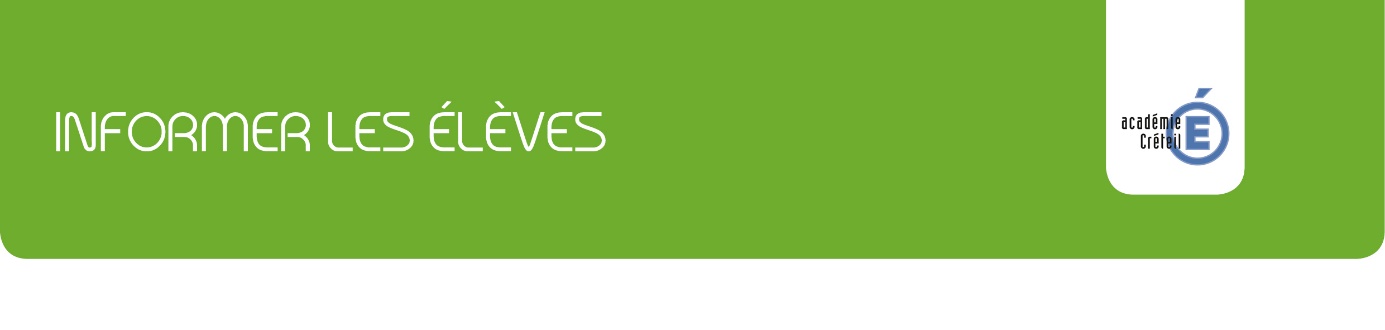 Guide des élections au CVLMandat :Le conseil de la vie lycéenne (CVL) : 
10 membres élèves (et 10 suppléants)
et 10 adultes.Chaque année, le CVL est renouvelé par moitié : 5 représentants d’élèves sont élus pour 2 ans.Le vice-président ou la vice-présidente du CVL siège au conseil d’administration de l’établissement.Rôle :Le CVL est consulté notamment sur les questions de restauration, d’internat, sur l’accompagnement personnalisé, les échanges linguistiques et culturels, la santé, l’aménagement des espaces, l‘élaboration du règlement intérieur.Date du scrutin : Pour l’année scolaire 2016/2017, ce sera le ….. octobre 2016.Date limite pour être candidat-e : Les candidatures doivent être déposées au moins 10 jours avant la date du scrutin, soit avant le …. septembre 2016.Les points clés, en un coup d’œil : Je suis électeur :Je suis inscrit(e) en classe de 2de, 1re, ou terminale, je suis étudiant(e) en BTS ou en CPGE :Je peux à la fois voter et être candidat(e) aux élections du CVL.Je consulte les professions de foi des candidats afin de connaître leur programme et leurs motivations ; elles sont consultables sur des panneaux d’affichage et auprès du CPE.Je peux m’inscrire pour exercer la fonction d’assesseur : je participerai alors à la tenue du bureau de vote dans mon établissement.Je vote pour les représentants des élèves au CVL de mon établissement. Le vote par correspondance est possible en cas d’absence ou de stage (mon CPE peut me renseigner) ; attention, mon bulletin de vote doit être parvenu au bureau de vote avant la date du scrutin ! Je suis candidat(e) au CVL :Je m’associe à un élève et constitue un binôme. Si le ou la titulaire est en « dernière année d’études », alors le binôme ne doit pas être en « dernière année ». Je fais acte de candidature le plus vite possible et au moins 10 jours avant la date du scrutin.Je prépare ma campagne électorale et une profession de foi.Je peux aussi m’inscrire pour exercer la fonction d’assesseur : je participerai alors à la tenue du bureau de vote dans mon établissement. RENSEIGNEMENTS : ………………………………………………………………………………………………..............……………………………………………………………………………………………………………………………………………………………………………………………………………………………………………………………………………………………………………………………………………………………